DEPARTMENT OF EDUCATION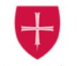 College of Saint Benedict and Saint John’s UniversityApplication for Admission to the Teacher Education Program  4.   Please provide information regarding your intended teacher education program:  ELEMENTARY EDUCATION				  5-12, 9-12 OR K-12 EDUCATIONEndorsement(s), if applicable:                                          	Major:                                          Expected semester of student teaching:                                                                  Minor (if applicable):                                                                         Advisor’s Name:                                       Please ensure that the Education Department has an official transcript for any institutions with credits you are applying towards licensure. REFERENCES:  Please supply the names email addresses of the two faculty members who will write references for you.  EDUC 111 Instructor Name:                                                                                                                             The Dispositions Rating your instructor provided at the conclusion of EDUC 111 serves as this reference.BACKGROUND CLEARANCE: For acceptance to the Education Department and to work with K-12 students, all students must successfully clear a background check.   Signing below indicates that you affirm that you successfully cleared your background check as part of your Education coursework, and you acknowledge that the Education Department will verify this.ENTRY SURVEY: Complete the Entry Survey at this link.  Once completed, please sign below to indicate that this task is complete.ATTESTATION: In accordance with the regulations of the Department of Education, I hereby make formal application for admission to the phase of teacher education that I have checked above.  If accepted, I agree to meet the requirements of the Teacher Education Program as outlined in course syllabi and other relevant department documents.  I understand clearly that if I am found deficient or negligent in meeting the stated requirements, I can be dismissed from the program.  I understand that recommendation for a teaching license is contingent upon satisfactory completion of the requirements of this program.1.Full Name:                                     Last                                     LastFirstMiddle2.Permanent Address:StreetCityStateZip3.College Residence Address:P.O. Box/StreetP.O. Box/StreetP.O. Box/StreetCell PhoneCityStateZip5.Relevant employment and volunteer experiences that have developed the knowledge, skills and dispositions which may contribute to your application to the teacher education program: ExperienceLength of Time6.Admission Requirements and Development Plan   ADMISSION REQUIREMENTSComplete this form thoroughly - the Education Department Coordinator will can help supply much of the necessary data.DEVELOPMENTAL PLANIf you fall short of requirement, how and when do you plan to meet the requirement? Basic Skills Requirement: Typically met by one of the following: (minimum required score in parenthesis)     ACT+Writing Scores             NES Scores            a. Composite (22)                      a. Reading (205)            b. English/Writing                   b. Writing (214)      Combined or ELA (21)             c. Math (213)In order to obtain a Tier 4 teaching license after you begin teaching, you will need to meet basic skills requirements, which we encourage you to do prior to graduation. EDUC 111 Writing Score:       (must be 24 or higher)GPA of 2.5 or higher in all categories:       Cumulative      Ed Department Coursework       Licensure Content Area (for Secondary Ed students)Required Licensure courses with a grade lower than a C (All licensure required courses must be C or higher)Term                  Course                                              Grade____      Teacher Shadow Experience completed      Reflection paper must be uploaded to Taskstream      Supervising teacher’s evaluation form submitted to the Education Dept.      20 hours of Service Learning Experience completed       Supervisor’s evaluation form submitted to the Education Dept.7.Academic resume prior to CSB/SJU:  Name of InstitutionDates                       High school:                                                             Graduated (MM/YY):      Transfer university/college:                                                    Academic Years Attended:      Transfer university/college:                                                    Academic Years Attended:      Other Faculty Member/Supervisor Reference Name:  Email Address     Full Name SignatureFull Name SignatureFull Name Full Name SignatureDate